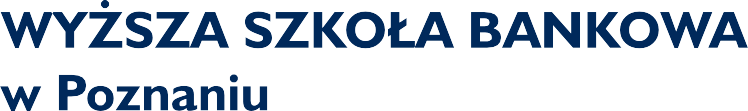 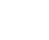 Uniwersytet Każdego WiekuDeklaracja Słuchacza(wszyscy słuchacze wypełniają dane osobowe)imię i nazwisko   	 adres    	telefon 		e-mail   	data urodzenia   	Zgłaszam swój udział w wykładach Uniwersytetu Każdego Wieku w semestrze zimowym/letnim roku akademickiego 2020/2021.(zaznaczają tylko osoby zainteresowane udziałem w wykładach)Deklaruję udział w sekcji  	(zaznaczają i wpisują nazwę sekcji tylko osoby zainteresowane udziałem w sekcjach)Kopia dowodu opłaty semestralnej/rocznej  za wykłady stanowi załącznik niniejszego formularza. Opłaty należy dokonać na konto:Wyższa Szkoła Bankowa w Poznaniu04175010190000000001611817 z dopiskiem „opłata wykłady”Opłata za sekcje nastąpi po poinformowaniu uczestników o uruchomieniu poszczególnych sekcji.miejscowość i data	czytelny podpisAdministratorem Pani/Pana danych osobowych jest Wyższa Szkoła Bankowa w Poznaniu przy ul. Powstańców Wielkopolskich 5. Jeśli ma Pani/Pan pytania dotyczące przetwarzania danych osobowych oraz przysługujących praw, prosimy o kontakt z naszym Inspektorem Ochrony Danych: iod@wsb.poznan.pl.W celach realizacji usług edukacyjnych oraz archiwizacji danych po zrealizowaniu usługi Pani/Pana dane będą przetwarzane na podstawie zawartej umowy wynikającej ze złożenia deklaracji oraz ustawy Prawo o szkolnictwie wyższym.www.wsb.pl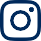 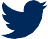 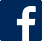 Dane te będą przechowywane przez okres wynikający z obowiązujących przepisów prawa do końca okresu przedawnienia potencjalnych roszczeń mogących wyniknąć z umowy, do czasu upływu przedawnienia zobowiązania podatkowego wynikającego z faktury lub rachunku, przez czas konieczny ze względu na realizację umowy przez Administratora oraz czas określony w odrębnych przepisach prawa.W celach marketingowych Państwa dane będą przetwarzane na podstawie udzielonej zgody przez 5 lat liczonych od 1 września roku następującego po dacie wyrażenia zgody. Dzięki tej zgodzie będziemy mogli przesyłać informacje na temat naszej oferty, wydarzeń przez nas organizowanych i promocji, które przygotowaliśmy.Dane osobowe mogą zostać przekazane do przetwarzania na nasze zlecenie w przypadku współpracy z konkretnym usługodawcą lub podwykonawcą (np. agencją marketingową). W takiej sytuacji przekazanie danych nie uprawnia innych podmiotów do dowolnego ich przetwarzania, a jedynie do korzystania z nich w celach wyraźnie przez nas wskazanych. W żadnym przypadku przekazanie danych nie zwalnia nas jako Administratora Danych Osobowych z odpowiedzialności za ich przetwarzanie. Państwa dane mogą być też przekazywane organom publicznym, ale tylko gdy upoważniają ich do tego obowiązujące przepisy, np. GUS.Ma Pan/Pani prawo:dostępu do treści swoich danych,do sprostowania swoich danych,do usunięcia swoich danych, jeżeli wycofa Pani/Pan zgodę na przetwarzanie danych osobowych, dane osobowe przestaną być niezbędne do celów, w których zostały zebrane lub w których były przetwarzane, wniesie Pani/Pan sprzeciw wobec wykorzystywania swoich danych w celach marketingowych lub w celu dostosowania naszych usług do Pani/Pana preferencji, gdy Pani/Pana dane osobowe są przetwarzane niezgodnie z prawem,do ograniczenia przetwarzania swoich danych,do wniesienia sprzeciwu wobec przetwarzania danych,do przenoszenia danych,do cofnięcia zgody w dowolnym momencie. Cofnięcie zgody nie wpływa na przetwarzanie danych dokonywane przez nas przed jej cofnięciem,wniesienia skargi do organu nadzorczego, gdy uzna Pani/Pan, że przetwarzanie danych osobowych narusza przepisy obowiązującego prawa.Podanie danych osobowych w celach marketingowych jest dobrowolne.Podanie danych w celach realizacji usług edukacyjnych i archiwizacji danych po zrealizowaniu usługi jest wymagane ustawowo lub jest niezbędne do zawarcia umowy. Jeżeli odmówi Pani/Pan podania swoich danych lub poda nieprawidłowe dane, nie będziemy mogli zrealizować usługi.Wyrażam zgodę na przetwarzanie moich danych osobowych przez administratora danych osobowych w celach marketingowych i reklamowych.Wyrażam zgodę na otrzymywanie od administratora danych osobowych informacji handlowej i materiałów promocyjnychśrodkami komunikacji elektronicznej w rozumieniu ustawy o świadczeniu usług drogą elektroniczną.Wyrażam zgodę na kontakt ze strony administratora danych osobowych, z użyciem telekomunikacyjnych urządzeń końcowych oraz automatycznych systemów wywołujących, zgodnie z art. 172 par. 1. Prawa telekomunikacyjnego.Podpis uczestnika	data Deklaruję chęć uczestniczenia w  zajęciach (sekacjach) w trybie zdalnym (online).(proszę wpisać tak lub nie)www.wsb.pl